            АКЦИОНАРСКО ДРУШТВО ЗА УПРАВЉАЊЕ           ЈАВНОМ ЖЕЛЕЗНИЧКОМ ИНФРАСТРУКТУРОМ           „   ИНФРАСТРУКТУРА ЖЕЛЕЗНИЦЕ СРБИЈЕ“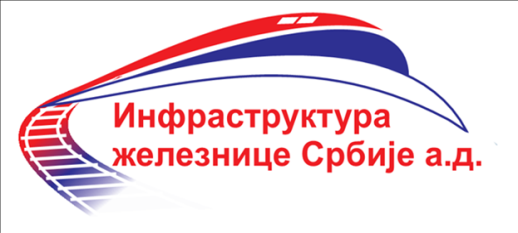     СЕКТОР ЗА  НАБАВКЕ  И ЦЕНТРАЛНА  СТОВАРИШТА          11000 БЕОГРАД, Немањина 6, Поштански фах 16 Тел.                              ПТТ: +(381 11) 36 20094   МБР 21127094 ПИБ 109108420   Е-mail:nabavkе@nfra.srbrail.rsБрој: 24/2018-1344Датум: 19.06.2018.                                            ПИТАЊА   И  ОДГОВОРИ  БР.1                           ЈАВНА ПРОДАЈА  ОТПАДНОГ МАТЕРИЈАЛА- 4/2018 ППотенцијални  подносиоц пријаве  поднео је  захтев за  додатним информацијама  лицитационе документације , и у целости  их наводимо:Питање  број 1:Poštovani, molimo Vas da nam prosledite kontakt telefone lica na lokacijama skladišta koja ste naveli kao I projektovane količine otpada na ovim lokacijama:  za javnu prodaju 4/2018.Одговор Комисије:-    -Име и  презиме   те   број  моб. телефона  контакт  особе-  НИШ - 156,  Братислав Станковић-064/8806507; НИШ - 163,  Снежана  Радовић- 064/6361845;ЛЕСКОВАЦ – 157, Миодраг Николић -064/6361078ВЛАДИЧИН ХАН – 159, Драгомир  Стојковић -64/8452066БУЈАНОВАЦ, ВРАЊЕ – 161,  Горан Филиповић-064/8542069Б. ПАЛАНКА, ДИМИТРОВГРАД – 165 и 167, Дејан Спасић-066/8113671ПРОКУПЉЕ, КУРШУМЛИЈА – 168 и 169, Зоран Митић-066/328086;                                                                                      КОМИСИЈА  ЗА  ЈАВНУ ПРОДАЈУ 	    ЛИЦИТАЦИЈОМ -4/2018 П